Cardiovascular System Note SheetName: ________________________________  Period: ___________________  Date: ______________________1.  Functions of CV System: - Provides  - Carries away - Helps fight 2.  CV System consists of 3 main parts:- 3. The Heart – consists of __________ chambers4.  Blood- Delivers O2, and nutrients to cells and carries away wastes- Composed of:         Plasma –          Red blood cells –          White Blood cells –          Platelets –- Atria – - Ventricles – - Valves allow blood to flow through each chamber5.  Blood Vessels – 3 types - Artery: Carries  - Veins:Returns  - Capillaries:Very small vessels that PATHWAY OF BLOODFLOW THROUGH THE HEART1. Blood enters heart through _________________ and ___________________ _______ ________.2. The blood enters the ___________ __________________. 3. Blood spills into ___________ _______________________.4. Blood enters the ___________________ _____________________.5. From here, blood goes to your _____________ to pick up _____________.6. Oxygen rich blood returns to your heart through ______________ ___________.7.  Blood enters ________ ______________.8. Blood enters the _______ _________________.9.  Blood is pumped through the _________ and delivered to rest of _____________.Diagram of the Heart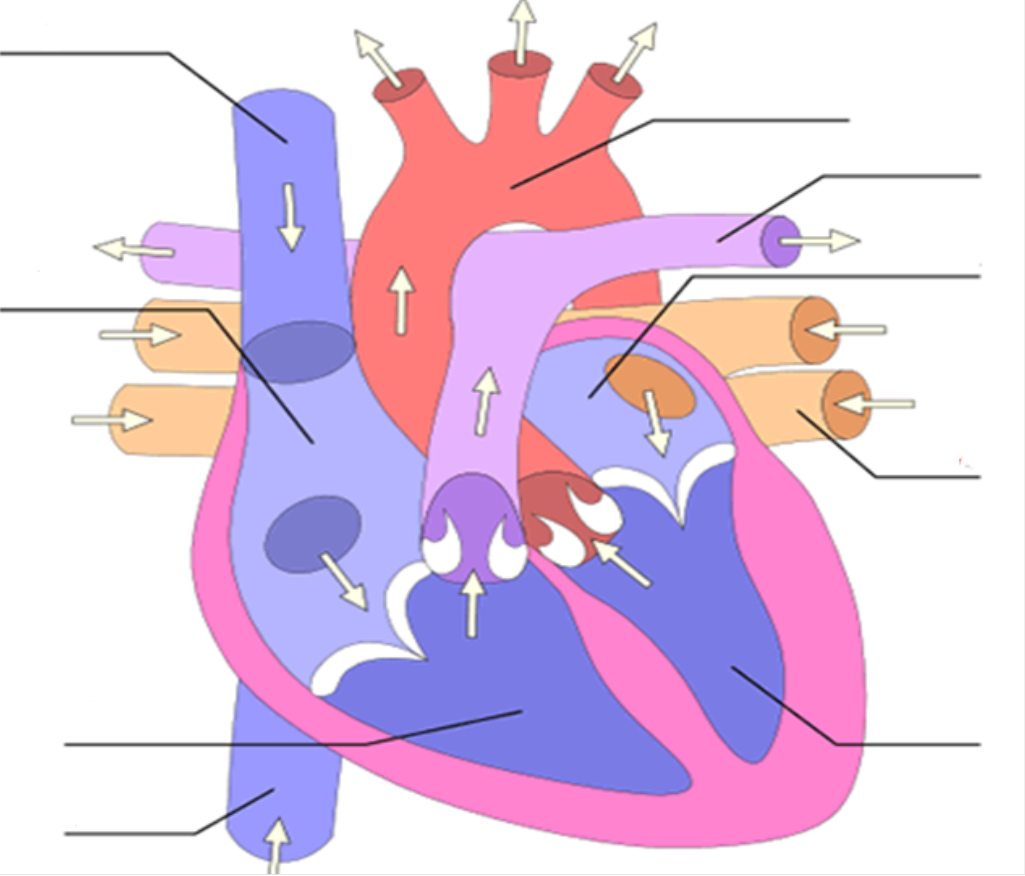 